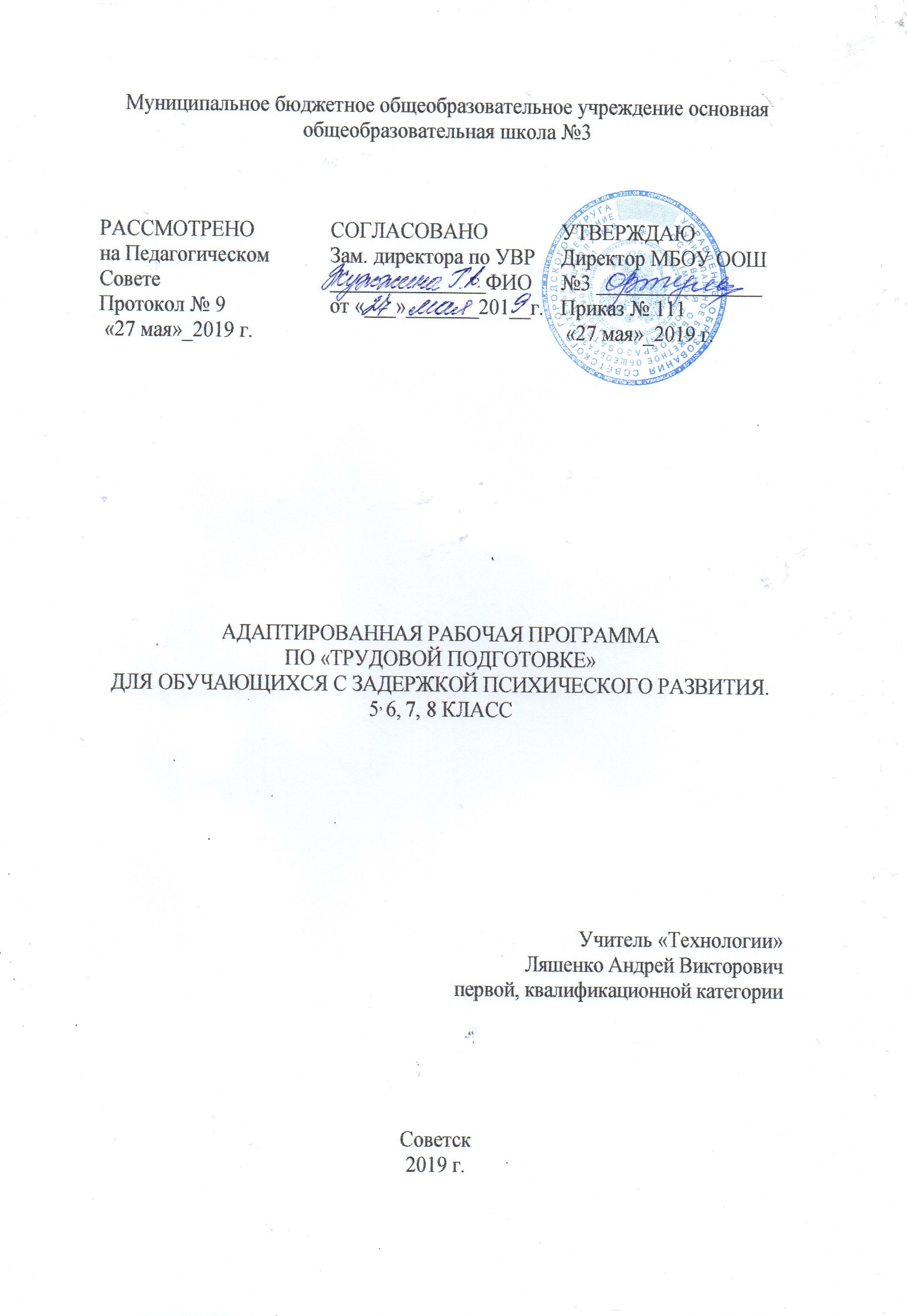 1.Планируемые результаты освоения учебного предмета 5 классВ результате изучения технологии обучающиесяознакомятся:с ролью технологий в развитии человечества, механизацией труда, технологической культурой производства;функциональными и стоимостными характеристиками предметов труда и технологий, себестоимостью продукции, экономией сырья, энергии, труда;элементами домашней экономики, бюджетом семьи, предпринимательской деятельностью, рекламой, ценой, доходом, прибылью, налогом;экологическими требованиями к технологиям, социальными последствиями применения технологий;производительностью труда, реализацией продукции;устройством, управлением и обслуживанием доступных и посильных технико-технологических средств производства (инструментов, механизмов, приспособлений, приборов, аппаратов, станков, машин);предметами потребления, материальным изделием или нематериальной услугой, дизайном, проектом, конструкцией; методами обеспечения безопасности труда, культурой труда, этикой общения на производстве;информационными технологиями в производстве и сфере услуг, перспективными технологиями;овладеют:основными методами и средствами преобразования и использования материалов, энергии, информации, объектов социальной и природной среды, навыками созидательной, преобразующей, творческой деятельности;умением распознавать и оценивать свойства конструкционных, текстильных и поделочных материалов;умением выбирать инструменты, приспособления и оборудование для выполнения работ, находить необходимую информацию в различных источниках, в том числе с использованием компьютера;навыками чтения и составления конструкторской и технологической документации, измерения параметров технологического процесса и продукта труда; выбора, проектирования, конструирования, моделирования объекта труда и технологии с использованием компьютера;навыками подготовки, организации и планирования трудовой деятельности на рабочем месте с учётом имеющихся ресурсов и условий, соблюдения культуры труда;навыками организации рабочего места с соблюдением требований безопасности труда и правил пользования инструментами, приспособлениями, оборудованием;навыками выполнения технологических операций с использованием ручных инструментов, приспособлений, машин, оборудования;умением разрабатывать учебный творческий проект, изготовлять изделия или получать продукты с использованием освоенных технологий; умением соотносить личные потребности с требованиями, предъявляемыми различными массовыми профессиями к личным качествам человека.Все разделы программы содержат основные теоретические сведения и практические работы. При этом предполагается, что перед выполнением практических работ учащиеся должны освоить необходимый минимум теоретического материала.1.Планируемые результаты освоения учебного предмета 6 классРаздел «Технологии обработки конструкционных материаловУченик научится:находить в учебной литературе сведения, необходимые для конструирования объекта и осуществления выбранной технологии;читать технические рисунки, эскизы, чертежи, схемы;выполнять в масштабе и правильно оформлять технические рисунки и эскизы разрабатываемых объектов;осуществлять технологические процессы создания или ремонта материальных объектов.Ученик получит возможность научиться: грамотно пользоваться графической документацией и технико-технологической информацией, которые применяются при разработке, создании и эксплуатации различных технических объектов;осуществлять технологические процессы создания или ремонта материальных объектов, имеющих инновационные элементы.Раздел «Электротехника»Ученик научится:разбираться в адаптированной для школьников технико-технологической информации по электротехнике и ориентироваться в электрических схемах, которые применяются при разработке, создании и эксплуатации электрифицированных приборов и аппаратов, составлять простые электрические схемы цепей бытовых устройств и моделей;осуществлять технологические процессы сборки или ремонта объектов, содержащих электрические цепи, с учётом необходимости экономии электрической энергии.Ученик получит возможность научиться:составлять электрические схемы, которые применяются при разработке электроустановок, создании и эксплуатации электрифицированных приборов и аппаратов, используя дополнительные источники информации (включая Интернет):осуществлять процессы сборки, регулировки или ремонта объектов, содержащих электрические цепи.Раздел «Технологии проектной деятельности»Ученик научится:планировать и выполнять учебные технологические проекты:выявлять и формулировать проблему;обосновывать цель проекта, конструкцию изделия, сущность итогового продукта или желаемого результата;планировать этапы выполнения работ;составлять технологическую карту изготовления изделия;выбирать средства реализации замысла;осуществлять технологический процесс;контролировать ход и результаты выполнения проекта;представлять результаты выполненного проекта:пользоваться основными видами проектной документации;готовить пояснительную записку к проекту;оформлять проектные материалы;представлять проект к защите.Ученик получит возможность научиться:организовывать и осуществлять проектную деятельность на основе установленных норм и стандартов, поиска новых технологических решений;планировать и организовывать технологический процесс с учётом имеющихся ресурсов и условий;1.Планируемые результаты освоения учебного предмета 7 классВ результате изучения технологии обучающиеся ознакомятся: с перспективными технологиями в области энергетики, характеризующие профессии в сфере энергетики, энергетику региона проживания;с перспективными информационными технологиями;с сущность управления в технологических системах, характеризует автоматические и саморегулируемые системы;осуществляет сборку электрических цепей по электрической схеме, проводит анализ неполадок электрической цепи;осуществляет модификацию заданной электрической цепи в соответствии с поставленной задачей, конструирование электрических цепей в соответствии с поставленной задачей;с ролью технологий в развитии человечества, механизацией труда, технологической культурой производства;функциональными и стоимостными характеристиками предметов труда и технологий, себестоимостью продукции, экономией сырья, энергии, труда;элементами домашней экономики, бюджетом семьи, предпринимательской деятельностью, рекламой, ценой, доходом, прибылью, налогом;экологическими требованиями к технологиям, социальными последствиями применения технологий;производительностью труда, реализацией продукции;устройством, управлением и обслуживанием доступных и посильных технико-технологических средств производства (инструментов, механизмов, приспособлений, приборов, аппаратов, станков, машин);предметами потребления, материальным изделием или нематериальной услугой, дизайном, проектом, конструкцией; методами обеспечения безопасности труда, культурой труда, этикой общения на производстве;информационными технологиями в производстве и сфере услуг, перспективными технологиями;овладеют:основными методами и средствами преобразования и использования материалов, энергии, информации, объектов социальной и природной среды, навыками созидательной, преобразующей, творческой деятельности;умением распознавать и оценивать свойства конструкционных, текстильных и поделочных материалов;умением выбирать инструменты, приспособления и оборудование для выполнения работ, находить необходимую информацию в различных источниках, в том числе с использованием компьютера;навыками чтения и составления конструкторской и технологической документации, измерения параметров технологического процесса и продукта труда; выбора, проектирования, конструирования, моделирования объекта труда и технологии с использованием компьютера;навыками подготовки, организации и планирования трудовой деятельности на рабочем месте с учётом имеющихся ресурсов и условий, соблюдения культуры труда;навыками организации рабочего места с соблюдением требований безопасности труда и правил пользования инструментами, приспособлениями, оборудованием;навыками выполнения технологических операций с использованием ручных инструментов, приспособлений, машин, оборудования;умением разрабатывать учебный творческий проект, изготовлять изделия или получать продукты с использованием освоенных технологий;умением соотносить личные потребности с требованиями, предъявляемыми различными массовыми профессиями к личным качествам человека.Все разделы программы содержат основные теоретические сведения и практические работы. При этом предполагается, что перед выполнением практических работ учащиеся должны освоить необходимый минимум теоретического материала. Основная форма обучения — учебно-практическая деятельность. Программой предусмотрено выполнение обучающимися в каждом учебном году творческого проекта. Соответствующая тема по учебному плану программы предлагается в конце каждого года обучения. Однако методически возможно построение годового учебного плана занятий с введением творческой, проектной деятельности с начала учебного года.Раздел «Технологии обработки конструкционных материаловУченик научится:находить в учебной литературе сведения, необходимые для конструирования объекта и осуществления выбранной технологии;читать технические рисунки, эскизы, чертежи, схемы;выполнять в масштабе и правильно оформлять технические рисунки и эскизы разрабатываемых объектов;осуществлять технологические процессы создания или ремонта материальных объектов.Ученик получит возможность научиться: грамотно пользоваться графической документацией и технико-технологической информацией, которые применяются при разработке, создании и эксплуатации различных технических объектов;осуществлять технологические процессы создания или ремонта материальных объектов, имеющих инновационные элементы.ЭлектротехникаУченик научится:разбираться в адаптированной для школьников технико-технологической информации по электротехнике и ориентироваться в электрических схемах, которые применяются при разработке, создании и эксплуатации электрифицированных приборов и аппаратов, составлять простые электрические схемы цепей бытовых устройств и моделей;осуществлять технологические процессы сборки или ремонта объектов, содержащих электрические цепи, с учётом необходимости экономии электрической энергии.Ученик получит возможность научиться:составлять электрические схемы, которые применяются при разработке электроустановок, создании и эксплуатации электрифицированных приборов и аппаратов, используя дополнительные источники информации (включая Интернет):осуществлять процессы сборки, регулировки или ремонта объектов, содержащих электрические цепи.Раздел «Технологии проектной деятельности»Ученик научится:планировать и выполнять учебные технологические проекты:выявлять и формулировать проблему;обосновывать цель проекта, конструкцию изделия, сущность итогового продукта или желаемого результата;планировать этапы выполнения работ;составлять технологическую карту изготовления изделия;выбирать средства реализации замысла;осуществлять технологический процесс;контролировать ход и результаты выполнения проекта;представлять результаты выполненного проекта:пользоваться основными видами проектной документации;готовить пояснительную записку к проекту;оформлять проектные материалы;представлять проект к защите.Ученик получит возможность научиться:организовывать и осуществлять проектную деятельность на основе установленных норм, поиска новых технологических решений;планировать и организовывать технологический процесс с учётом имеющихся ресурсов и условий;осуществлять презентацию, экономическую и экологическую оценку проекта, давать примерную оценку стоимости произведённого продукта как товара на рынке;1.Планируемые результаты освоения учебного предмета 8 классВыпускник научится:объяснять на произвольно избранных примерах принципиальныеотличия современных технологий производства материальных продуктов от традиционных технологий, связывая свои объяснения с принципиальными алгоритмами, способами обработки ресурсов, свойствами продуктов современных производственных технологий и мерой их технологической чистоты;проводить мониторинг развития технологий произвольно избранной отрасли на основе работы с информационными источниками различных видов, следовать технологии, в том числе в процессе изготовления субъективно нового продукта;оценивать условия применимости технологии, в том числе с позиций экологической защищенности;прогнозировать по известной технологии выходы (характеристики продукта) в зависимости от изменения входов / параметров / ресурсов, проверяет прогнозы опытно-экспериментальным путем, в том числе самостоятельно планируя такого рода эксперименты;в зависимости от ситуации оптимизировать базовые технологии (качество), проводит анализ альтернативных ресурсов, соединяет в единый план несколько технологий без их видоизменения для получения сложносоставного материального или информационного продукта;проводить оценку и испытание полученного продукта;проводить анализ потребностей в тех или иных материальных или информационных продуктах;описывать технологическое решение с помощью текста, рисунков, графического изображения;анализировать возможные технологические решения, определять их достоинства и недостатки в контексте заданной ситуации;проводить и анализировать разработку и / или реализацию прикладных проектов, предполагающих:изготовление материального продукта на основе технологической документации с применением элементарных (не требующих регулирования) и сложных (требующих регулирования / настройки) рабочих инструментов / технологического оборудования;модификацию материального продукта по технической документации и изменения параметров технологического процесса для получения заданных свойств материального продукта;изготовление информационного продукта по заданному алгоритму в заданной оболочке;оптимизацию заданного способа (технологии) получения требующегося материального продукта (после его применения в собственной практике);обобщение прецедентов получения продуктов одной группы различными субъектами (опыта), анализ потребительских свойств данных продуктов, запросов групп их потребителей, условий производства с выработкой (регламентацией) технологии производства данного продукта и ее пилотного применения;разработку инструкций, технологических карт для исполнителей, согласование с заинтересованными субъектами;планирование (разработку) материального продукта на основе самостоятельно проведенных исследований потребительских интересов;разработку плана продвижения продукта;проводить и анализировать конструирование механизмов, простейших роботов, позволяющих решить конкретные задачи (с помощью стандартных простых механизмов, с помощью материального или виртуального конструктора).профессионального самоопределенияхарактеризовать группы профессий, обслуживающих технологии в сферах медицины, производства и обработки материалов, машиностроения, производства продуктов питания, сервиса, информационной сфере, описывает тенденции их развития,характеризовать ситуацию на региональном рынке труда, называет тенденции ее развития,разъяснять социальное значение групп профессий, востребованных на региональном рынке труда,характеризовать группы предприятий региона проживания,характеризовать учреждения профессионального образования различного уровня, расположенные на территории проживания обучающегося, об оказываемых ими образовательных услугах, условиях поступления и особенностях обучения,анализировать свои мотивы и причины принятия тех или иных решений,анализировать результаты и последствия своих решений, связанных с выбором и реализацией образовательной траектории,анализировать свои возможности и предпочтения, с вязанные с освоением определенного уровня образовательных программ и реализацией тех или иных видов деятельности,получит опыт наблюдения (изучения), ознакомления с современными производствами в сферах медицины, производства и обработки материалов, машиностроения, производства продуктов питания, сервиса, информационной сфере и деятельностью занятых в них работников,получит опыт поиска, извлечения, структурирования и обработки информации о перспективах развития современных производств в регионе проживания, а также информации об актуальном состоянии и перспективах развития регионального рынка труда.1.Планируемые результаты освоения учебного предмета 9 классУчащиеся должны знать:сферы современного производства;разделение труда на производстве;понятие о специальности и квалификации работника;факторы, влияющие на уровень оплаты труда;пути получения профессионального образования;необходимость учета требований к качествам личности при выборе профессии;основные технологические понятия;назначение и технологические свойства материалов;назначение и устройство применяемых ручных инструментов, приспособлений, машин и оборудования;виды, приемы и последовательность выполнения технологических операций;влияние различных технологий обработки материалов и получения продукции на окружающую среду и здоровье человека;профессии и специальности;Учащиеся должны уметь:находить информацию о региональных учреждениях профессионального образования, путях получения профессионального образования и трудоустройства;сопоставлять свои потребности и возможности с требованиями профессии;рационально организовывать рабочее место;находить необходимую информацию в различных источниках, применять конструкторскую и технологическую документацию;составлять последовательность выполнения технологических операций для изготовления изделия или получения продукта;выбирать материалы, инструменты и оборудование для выполнения работ;выполнять технологические операции с использованием ручных инструментов, приспособлений, машин и оборудования;соблюдать требования безопасности труда и правила пользования ручными инструментами и оборудованием;осуществлять доступными средствами контроль качества изготавливаемого изделия; находить и устранять допущенные дефекты;проводить разработку учебного проекта изготовления изделия или получения продукта с использованием освоенных технологий и доступных материалов;планировать работы с учетом имеющихся ресурсов и условий;распределять работу при коллективной деятельности;2.СОДЕРЖАНИЕ учебного предметаТехнология, 5 класс ОВЗ (ЗПР)Наименование разделаКоличество часов1. Раздел I. «Технология обработки конструкционных материалов»1.1. Технология ручной обработки древесины и древесных материалов.1.2. Технология художественно - прикладной обработки материалов..3. Технология ручной и машинной обработки металлов и искусственных материалов.2.Раздел II. «Технология домашнего хозяйства»2.1. Технологии домашнего хозяйства.3. Раздел III. «Технологии исследовательской и опытнической деятельности»3.1. Исследовательская и созидательная деятельность.Количество контрольных, практических и выставок работ, экскурсий, проектовI. Раздел «Технология обработки конструкционных материалов»Технология ручной обработки древесины и древесных материалов.Древесина как природный конструкционный материал, её строение, свойства и области применения. Пиломатериалы, их виды,области применения. Виды древесных материалов, свойства, области применения.Понятия «изделие» и «деталь». Графическое изображение деталей и изделий. Графическая документация: технический рисунок,эскиз, чертёж. Линии и условные обозначения. Прямоугольные проекции па одну, две и три плоскости (виды чертежа).Столярный верстак, его устройство. Ручные инструменты и приспособления для обработки древесины и древесных материалов.Последовательность изготовления деталей из древесины. Технологический процесс, технологическая карта.Разметка заготовок из древесины. Виды контрольно-измерительных и разметочных инструментов, применяемых при изготовленииизделий из древесины.Основные технологические операции ручной обработки древесины: пиление, строгание, сверление, зачистка деталей и изделий;контроль качества. Приспособления для ручной обработки древесины. Изготовление деталей различных геометрических форм ручнымиинструментами.Сборка деталей изделия из древесины с помощью гвоздей, шурупов, саморезов и клея. Отделка деталей и изделий тонированием илакированием.Правила безопасного труда при работе ручными столярными инструментами.Технология художественно - прикладной обработки материалов.Традиционные виды декоративно-прикладного творчества и народных промыслов при работе с древесиной. Единствофункционального назначения, формы и художественного оформления изделия.Технологии художественно-прикладной обработки материалов. Выпиливание лобзиком. Материалы, инструменты и приспособлениядля выпиливания. Организация рабочего места. Приёмы выполнения работ. Правила безопасного труда.Технология выжигания по дереву. Материалы, инструменты и приспособления для выжигания. Организация рабочего места. 11риёмывыполнения работ. Правила безопасного труда.Технология ручной и машинной обработки металлов и искусственных материалов.Ручная обработка.Металлы и их сплавы, область применения. Чёрные и цветные металлы. Основные технологические свойства металлов. Способыобработки отливок из металла. Тонколистовой металл и проволока. Профессии, связанные с производством металлов.Виды и свойства искусственных материалов. Назначение и область применения искусственных материалов. Особенности обработкиискусственных материалов. Экологическая безопасность при обработке, применении и утилизации искусственных материалов.Рабочее место для ручной обработки металлов. Слесарный верстак и его назначение. Устройство слесарных тисков. Инструменты иприспособления для ручной обработки металлов и искусственных материалов, их назначение и способы применения.Графические изображения деталей из металлов и искусственных материалов. Применение ПК для разработки графическойдокументации.Технологии изготовления изделий из металлов и искусственных материалов ручными инструментами. Технологические карты.Технологические операции обработки металлов ручными инструментами: правка, разметка, резание, гибка, зачистка, сверление.Особенности выполнения работ. Основные сведения об имеющихся на промышленных предприятиях способах правки, резания, гибки,зачистки заготовок, получения отверстий в заготовках с помощью специального оборудования.Основные технологические операции обработки искусственных материалов ручными инструментами.Точность обработки и качество поверхности деталей. Контрольно-измерительные инструменты, применяемые при изготовлениидеталей из металлов и искусственных материалов.Сборка изделий из тонколистового металла, проволоки, искусственных материалов. Соединение заклёпками. Соединениетонколистового металла фальцевым швом.Способы отделки поверхностей изделий из металлов и искусственных материалов.Профессии, связанные с ручной обработкой металлов. Правила безопасного труда при ручной обработке металлов.Машинная обработка.Понятие о машинах и механизмах. Виды механизмов. Виды соединений. Простые и сложные детали. Профессии, связанные собслуживанием машин и механизмов.Сверлильный станок: назначение, устройство. Организация рабочего места для работы на сверлильном станке. Инструменты иприспособления для работы на сверлильном станке. Правила безопасного труда при работе на сверлильном станке.Изготовление деталей из тонколистового металла, проволоки, искусственных материалов по эскизам, чертежам и технологическимкартам.II. Раздел «Технология домашнего хозяйства»Технологии домашнего хозяйства.Интерьер жилого помещения. Требования к интерьеру помещений в городском и сельском доме. Прихожая, гостиная, детская комната, спальня, кухня: их назначение, оборудование, необходимый набор мебели, декоративное убранство. Способы ухода за различными видами напольных покрытий, лакированной и мягкой мебели, их мелкий ремонт. Способы удаленияпятен с обивки мебели. Технология ухода за кухней. Средства для ухода за стенами, раковинами, посудой, кухонной мебелью.Экологические аспекты применения современных химическиx средств и препаратов в быту. Технологии ухода за одеждой: хранение, чистка и стирка одежды. Технологии ухода за обувью. Профессии в сфере обслуживания исервиса. Требования к интерьеру жилища: эстетические, экологические, эргономические. Оценка и регулирование микроклимата в доме. Современные приборы для поддержания температурного режима, влажности и состояния воздушной среды. Роль освещения в интерьере. Подбор на основе рекламной информации современной бытовой техники с учётом потребностей и доходов семьи. Правилапользования бытовой техникой.III. Раздел «Технологии исследовательской и опытнической деятельности»Исследовательская и созидательная деятельностьПонятие творческого проекта. Порядок выбора темы проекта. Выбор тем проектов на основе потребностей и спроса на рынке товаров и услуг. Формулирование требований к выбранному изделию. Обоснование конструкции изделия. Методы поиска информации в книгах, журналах и сети Интернет. Этапы выполнения проекта(поисковый, технологический, заключительный).Технические и технологические задачи при проектировании изделия, возможные пути их решения (выбор материалов, рациональной конструкции, инструментов и технологий, порядка сборки, вариантов отделки).Подготовка графической и технологической документации. Расчёт стоимости материалов для изготовления изделия. Окончательный контроль и оценка проекта.Портфолио (журнал достижений) как показатель работы учащегося за учебный год. Способы проведения презентации проектов. Использование ПК при выполнении и презентации проекта.2.СОДЕРЖАНИЕ учебного предмета6 класс Наименование разделаКоличество часов1. Раздел I. «Технология обработки конструкционных материалов»1.1. Технология ручной обработки древесины и древесных материалов.1.2. Технология ручной и машинной обработки древесины и древесных материалов.1.3. Технология ручной и машинной обработки металлов и искусственных материалов.1.4. Технология художественно - прикладной обработки материалов.2.Раздел II. «Технология домашнего хозяйства»2.1. Технологии домашнего хозяйства.3. Раздел III. «Технологии исследовательской и опытнической деятельности»3.1. Исследовательская и созидательная деятельность.Количество контрольных, практических и выставок работ, экскурсий, проектовI. Раздел «Технология обработки конструкционных материалов»Технология ручной обработки древесины и древесных материалов.Содержание раздела включает в себя ознакомление учащихся с основами деревообрабатывающего производства, пороками и свойствами древесины, выполнением чертежей деталей из древесины, составлением технологических карт, технологией соединения брусков из древесины, технологией изготовления цилиндрических деталей, устройство токарного станка и технологией окрашивания, организацию рабочего места.Технологии художественно-прикладной обработки материалов.Содержание раздела включает в себя ознакомление учащихся с основами резьбы по дереву.Технологии ручной и машинной обработки металлов и искусственных материалов.Содержание раздела включает в себя ознакомление учащихся с устройством оборудования и технологией обработки металлов, выполнением слесарных работ, организацией рабочего места.II. Раздел «Технология домашнего хозяйства»Технологии домашнего хозяйства.Содержание раздела включает в себя ознакомление учащихся с основами внутренней отделки помещений и ремонтом сантехнического оборудования.III. Раздел «Технологии исследовательской и опытнической деятельности»Исследовательская и созидательная деятельность.Содержание раздела включает в себя обоснование вида будущего изделия, разработка проекта и его документальное оформление, моделирование, дизайнерское оформление, экономическая оценка, защита проекта.СОДЕРЖАНИЕ учебного предмета 7 класс                          Наименование разделаКоличество часов1. Раздел I. «Технология обработки конструкционных материалов»1.1. Технология ручной обработки древесины и древесных материалов.1.2. Технология ручной и машинной обработки древесины и древесных материалов.1.3. Технология ручной и машинной обработки металлов и искусственных материалов.1.4. Технология художественно - прикладной обработки материалов.2.Раздел II. «Технология домашнего хозяйства»2.1. Технологии домашнего хозяйства.3. Раздел III. «Технологии исследовательской и опытнической деятельности»3.1. Исследовательская и созидательная деятельность.Количество контрольных, практических и выставок работ, экскурсий, проектов.I. Раздел «Технология обработки конструкционных материалов»Технология ручной обработки древесины и древесных материалов.Содержание раздела включает в себя ознакомление учащихся с основами деревообрабатывающего производства, материаловедение,технологию обработки древесины как ручным так механизированным способом, организацию рабочего места, разработку конструкторскойдокументации, конструкций и планирование работы.Технологии ручной и машинной обработки металлов и искусственных материалов.Содержание раздела включает в себя ознакомление учащихся с устройством оборудования и технологией механической обработкиметаллов, выполнением слесарных работ, организацией рабочего места, изучение токарного станка, инструментов и приспособлений дляработы на токарном станке.Технологии художественно-прикладной обработки материалов.Содержание раздела включает в себя ознакомление учащихся с художественной обработкой древесины, мозаикой, тиснением пофольге, декоративным изделиям из проволоки.II. Раздел «Технология домашнего хозяйства»Технологии ремонтно-отделочных работ.Содержание раздела включает в себя ознакомление учащихся с основами технологии малярных и плиточных работ.III. Раздел «Технологии исследовательской и опытнической деятельности»Исследовательская и созидательная деятельность.Содержание раздела включает в себя обоснование вида будущего изделия, разработка проекта и его документальное оформление,моделирование, дизайнерское оформление, экономическая оценка, защита проекта.2.СОДЕРЖАНИЕ учебного предмета8 класс Наименование разделаКоличество часов1. I. Раздел «Семейная экономика»1.1. Источники семейных доходови бюджет семьи.1.2. Технология построения семейного бюджета.1.3. Технология совершения покупок.1.4. Технология ведения бизнеса.1.5. Права потребителей2. II. Раздел «Дом в котором мы живём»2.1. Системы коммуникации жилища2.2. Экология жилища2.3. Технологии ремонта элементов систем водоснабжения и канализации3. III. Раздел «Электротехнические работы»3.1. Применение электрической энергии в промышленности и на транспорте3.2. Применение электрической энергии в быту3.3. Электрические бытовые приборы3.4. Электромонтажные и сборочные технологии4. Раздел IV. «Технологии исследовательской и опытнической деятельности»3.1. Исследовательская и созидательная деятельность.Количество контрольных, практических и выставок работ, экскурсий, проектов.I. Раздел «Семейная экономика»Содержание раздела включает в себя ознакомление учащихся с потребностями, доходами, бюджетом семьи, товарными знаками,экономикой дачного участка.II. Раздел «Дом, в котором мы живём»Содержание раздела включает в себя ознакомление учащихся с основами строительства, ремонтом и утеплением окон и дверей.III. Раздел «Электротехнические работы»Содержание раздела включает в себя ознакомление учащихся с передачей и использованием электроэнергии, обслуживание иэксплуатационные работы с электротехническими устройствами, чтение и составление электрических схем, монтаж деталей и проводов,сборка цепей, устранение неисправностей.IV. Раздел «Технологии исследовательской и опытнической деятельности»Исследовательская и созидательная деятельность.Содержание раздела включает в себя обоснование вида будущего изделия, разработка проекта и его документальное оформление,моделирование, дизайнерское оформление, экономическая оценка, защита проекта.2.    СОДЕРЖАНИЕ УЧЕБНОГО ПРЕДМЕТА 9 классРаздел 1. Осенние работы на пришкольном участке (4 ч.)Тема 1. Подготовка пришкольного участка к зиме (4 ч.)Характеристика работ, выполняемых на пришкольном участке в осенний период. Правила техники безопасности при выполнении работ на пришкольном участке. Инвентарь используемый при работе. Отчистка клумб от растительных остатков. Осенняя обработка почвы. Размножение растений, цветущих весной. Сбор семян, подготовка участка к зиме.Раздел 2. Современное производство и профессиональное образование Тема 2. Технология основных сфер профессиональной деятельности Профессия и карьера. Виды профессиональной карьеры. Сферы современного производства. Разделение труда на производстве. Понятие специальности и квалификации работника. Факторы, влияющие на уровень оплаты труда. Технологии индустриального производства. Технологии агропромышленного производства. Профессиональная деятельность в легкой и пищевой промышленности. Профессиональная деятельность в торговле и общественном питании. Агротехнологии. Профессиональная деятельность в социальной сфере. Предпринимательство как сфера профессиональной деятельности.Основы профессионального самоопределения. Классификация профессий. Пути получения профессионального образования. Необходимость учёта требований к качествам личности при выборе профессии.Тема 3. Профессиональное самоопределение (6 ч.)Основы профессионального самоопределения. Классификация профессий. Профессиональные интересы, склонности и способности. Роль темперамента и характера в профессиональном самоопределении. Профессиональная пригодность. Здоровье и выбор профессии. Построение плана профессиональной карьеры. Составление профессиограммы. Определение уровня и характера самооценки. Выявление склонностей, типа темперамента, черт характера. Анализ мотивов профессионального выбора. Профессиональные пробы. Выбор пути продолжения образования или трудоустройства.Раздел 3. Электротехнические работы (6 ч.)Тема 4. Радиоэлектроника (4 ч.)Понятие «радиоэлектроника». История радиоэлектроники. Электромагнитные волны и передача информации. Схема спутниковой связи. Правила безопасного труда при выполнении радиомонтажных работ. Технологии радиомонтажных работ. Технология электрорадиотехнических измерений. Элементы электрических цепей: источники электрического тока, переключатели и выключатели, резисторы, конденсаторы, детали с катушками индуктивности. Полупроводниковые приборы: диоды, транзисторы, интегральные микросхемы, индикаторы. Бытовые радиоэлектронные приборы. Технология учебного проектирования. Простые автоматические устройства.Очистка от окислов монтажным ножом и лужение выводов радиодеталей. Ознакомление с конструкцией различных типов химических источников тока, выпрямителя, постоянных и переменных резисторов, конденсаторов, катушек индуктивности. Измерение напряжения на полюсах химических источников тока, зажимах выпрямителя. Измерение сопротивления постоянных и переменных резисторов, между выводами конденсатора. Знакомство с устройством и проверка работы телефона, электродинамического громкоговорителя, микрофона, трансформатора. Ознакомление с конструкцией полупроводниковых термо- и фоторезисторов, транзисторов, интегральных микросхем, индикаторов. Измерение сопротивления фоторезистора. Проверка односторонней проводимости полупроводниковых диодов.Раздел 4. Создание изделий из текстильных и поделочных материалов Тема 6. Технологии обработки конструкционных материалов (5 ч.)Металлургия в «сумме технологий». Разливка металла. и проблемы качества слитков. Прокатка. Прессование и ковка. Литье. Заготовки. Детали.Древесина. Разметка бревен и досок. Приемы стесывания. Литье и прессование пластмассовых изделий. Изготовление пустотелых пластмассовых изделий. Возможные способы переработки пластмассовых отходов.Раздел 5. Весенние работы на пришкольном участке (4 ч.)Тема 8. Оформление пришкольного участка (4 ч.)Характеристика работ, выполняемых на пришкольном участке в весенний период. Правила техники безопасности при выполнении работ на пришкольном участке. Инвентарь используемый при работе. Весенняя обработка почвы пришкольного участка. Высаживание однолетних растений и размножение многолетних растений на участках. Оформление клумб.3.Тематическое планирование 5б-класс Технологии обработки конструкционных материалов3. Тематическое планирование 6б-класс 3.Тематическое планирование 7б-класс (ЗПР)3. Тематическое планирование 8б-класс (ЗПР)3. Тематическое планирование9а-класс (ЗПР)№№ урокаНазвание раздела и темКол-во часов№№ урокаНазвание раздела и темКол-во часов1-2Вводное занятие. Инструктаж по охране труда. Творческий проект. Этапы выполнения творческого проекта.23-4Проверка знаний по охране труда.  Инструктаж по охране труда.115-6Древесина. Пиломатериалы и древесные материалы.27-8Сельскохозяйственные работы. 29-10Оборудование рабочего места для ручной обработки древесины. Столярные инструменты.211-12Древесина как природный конструкционный материал. Проверочная работа (тест)213-14Практическая работа: Разметка заготовок из древесины.215-16Пиление заготовок из древесины.217-18Сверление отверстий в древесине.219-20Соединение деталей из древесины с помощью гвоздей, шурупов.221-22Проверочная практическая работа Соединение деталей из древесины с помощью гвоздей, шурупов.1123-24Технологии художественно-прикладной обработки материалов.225-26Повторный инструктаж. Чтение чертежа. Выполнение эскиза.227-28Устройство электровыжигателя.                         Принцип  работы.229-30Последовательность изготовления изделий из древесины.231-32Технология обработки металлов. 233-34Понятие о механизме и машине. 235-36Получение отверстий в заготовках из металлов и искусственных материалов.237-38Устройство ручной электродрели.239-40Разметка заготовок из древесины. Плоскостная разметка.241-42Отделка изделий из древесины.243-44Практическая работа: Изготовление изделия из древесины. Сувенир245-46Тонколистовой металл и проволока. Рабочее место для ручной обработки металлов.247-48Повторный инструктаж. Правка заготовок из тонколистового  металла.249-50Резание заготовок из тонколистового металла, проволоки и  искусственных материалов.251-52Разметка заготовок из тонколистового металла, проволоки и пластмассы.253-54Технология ведения дома. Гигиена жилого помещения.Уход за одеждой и обувью.255-56Интерьер дома. Уход за домом и одеждой.257-58Семейные праздники. Приём гостей, подарки.259-60Виды бытовой техники. 260-64Практическое повторение пройденного материала.                                               465-66Банк объектов творческих работ267-68Итоговая практическая работа: Изготовление свистка из белой жести2   67-68 Итоговое занятие.2Итого:68-часов№ урокаНазвание раздела и темКол-во часов№ урокаНазвание раздела и темКол-во часов1-2Вводное занятие. Инструктаж по охране труда.23-4 Проверка знаний по охране труда. Тест115-6Планировка жилого дома.27-8Интерьер жилого дома29-10Комнатные растения в интерьере квартиры.211-12Технология выращивания комнатных растений.213-14Практическая работа: №2215-16Пример творческого проекта «Растения в интерьере жилого дома».217-18Заготовка древесины. Пороки древесины.219-20Практическая работа: Изготовление рамки для портрета.221-22Производство и применение пиломатериалов для изготовления изделий.1123-24Повторный инструктаж по охране труда. Технологии художественно-прикладной обработки материалов.225-26Конструирование и моделирование изделий из древесины.227,28Устройство и работа токарного станка для обработки древесины.229,30Лабораторно-практическая работа №3231,32Устройство и работа токарного станка для обработки древесины.233,34Практическая работа №3235,36Технология точения древесины на токарном станке.237,38Заготовка древесины.239,40Производство и применение пиломатериалов для изготовления изделий.241,42Конструирование и моделирование изделий из древесины.243-44Практическая работа: Технология точения древесины на токарном станке.245-46Металлический прокат и его свойства для изготовления изделий.247-48Проектирование изделий из металлического проката.249-50Рубка металлических заготовок зубилом.251-52Опиливание заготовок из сортового проката253-54Отделка изделий255-56Закрепление настенных предметов257-58Устройство и установка дверных замков259-60Простейший ремонт сантехнического оборудования261-62Электрический ток и его использование263-64Электрические провода265-66Лампы накаливания267-68Итоговый урок2Итого:68 часов№ п/пНазвание раздела и темКол-во часов№ п/пНазвание раздела и темКол-во часов1-2Вводное занятие. Первичный инструктаж по охране труда.         23-4Вводная проверочная работа: «Оборудование рабочего места».        25-6Токарные резцы. Токарный станок по дереву: устройство и назначение. Вводная проверочная работа.27-8Работа на токарном станке.29-14Самостоятельная работа:   « Изготовление игрушек».615-18Практическая работа: Изготовление изделий для школы (швабра).419-22Практическая работа: (по выбору учителя). Изготовление изделий для школы (швабра).423-24Устройство и назначение токарного для обработки древесины. 225-26Предупреждение пожаров.227Организация рабочего места столяра. Правила работы на верстаке.128-29Освещение жилого помещения.130-31Предметы искусства и коллекции в интерьере.232-33Гигиена жилища.234-35Бытовые приборы для уборки и создания микроклимата в помещении.236-37Проектирование изделий из древесины с учётом её свойств.238-39Заточка и настройка дереворежущих инструментов.240-41Виды и приёмы выполнения декоративной резьбы на изделиях из древесины.242-43Соединение деталей в изделиях из древесины.244-45Практическая работа: Точение декоративных изделий из древесины.246-47Соединение деталей в изделиях из древесины.248-49Нарезание резьбы на металлических деталях.250-51Создание декоративно-прикладных изделий из металла.252-53Творческий проект: Кухонная утварь.254-55Виды разметки (по чертежу, по образцу).256-57Графическое изображение деталей из древесины.258-59Практическая работа: Кухонная утварь.Физические свойства металлов260-61Разметка Развёртки изделия. Работы с тонколистовым металлом.262-63Последовательность изготовления изделия264-65Выполнение отверстий разной формы и вида.266-67Практическая работа: Защита проекта из природного материала. 268 Итоговое занятие. Подведение итогов за год.2Итого: 68 часов№ п/пНазвание раздела и темыКол-во часов№ п/пНазвание раздела и темыКол-во часов    1-2Вводное занятие. Первичный инструктаж по охране труда. Повторение курса 7 класса.23-4Вводная проверочная работа № 1. Изготовление кухонной утвари.25-8Технологическая документация.Конструкторская документация.49-10Семья как экономическая ячейка общества.211-16Работы на токарном станке. 617-20Строительное дело. Строительные растворы и бетоны. Оборудование.421-24Практическая работа. Изготовление изделий для школы (стусло). 22 25-28Практическая работа. Литьё тротуарной плитки.        429-30Организация рабочего места столяра. Материалы для изготовления изделия (древесина, шлифовальная шкурка, водные краски).231Пиление как одна из основных столярных операций.1    32Инструменты (измерительная линейка, угольник, ножовка, стусло).1 33-34Семья как экономическая ячейка общества.2 35-36Предпринимательство в семье.2 37-38Потребности семьи.2 39-40Информация о товарах.241-42Торговые символы, этикетки и штрихкоды.243-44Расходы на питание.245-46Контрольная работа: Сбережения. Личный бюджет.247-48Экономика приусадебного(дачного) участка.249-50Бюджет семьи. Доходная и расходная части бюджета.2 51-52Как строят дом. Ремонт оконных блоков.2 53-54Технология установки врезного замка.  Ручные инструменты. Безопасность ручных инструментов. Электроосветительные приборы.263-64Практическая работа: Монтаж электрической цепи. Техника безопасности при работе с бытовыми электроприборами.265-66Итоговое занятие. Обобщение тем. Итого: 64 часа255-56Электрический ток и его использования.Электрические провода.257-58Электронагревательные элементы открытого типа.  Электронагревательные элементы закрытого типа.259-60Лампы накаливания. Регулировка освещённости.261-62Основы профессионального самоопределения263-64Отрасли экономики. Классификация профессий. Формула профессии265-66Защита творческого проекта267-68Итоговое занятие: Основные требования к проектированию. 2Итого:68 часов№урокаНаименование разделов и темКол–во часов1Вводное занятие. 12Требования безопасности на уроках технологии13-4Дерево, металл25-6Подготовка пришкольного участка к зимеОтчистка клумб от растительных остатков.27-12Технологическая документация изделий из конструкционных материалов613-16Элементы электрических цепей417-20Бытовые электроприборы421-24Простейший ремонт бытовых электроприборов425-28Параллельное и последовательное подключение потребителей429-32Металл, Древесина433-34Инструменты, применяемые в домашнем хозяйстве235-36Безопасность ручных работ237Устройство оконных рам138-40Ремонт оконных рам (замена стекла)341-42Ремонт (замена) запорной арматуры в квартире243-44Устройство оконных блоков на основе пластиковых профилей245-46Устройство дверных блоков на основе пластиковых профилей247-48Основы профессионального самоопределения249-50Отрасли экономики. Классификация профессий. Формула профессии251-52Профессиональные интересы, склонности и способности253–54Основные требования к проектированию. Элементы конструирования255–58Оформление пришкольного участка459–68Защита творческого проекта10Итого68 часов